AUTISM(Source: http://cengagesites.com/academic/assets/sites/142826213x_wh_synthesizing_watermark.pdf)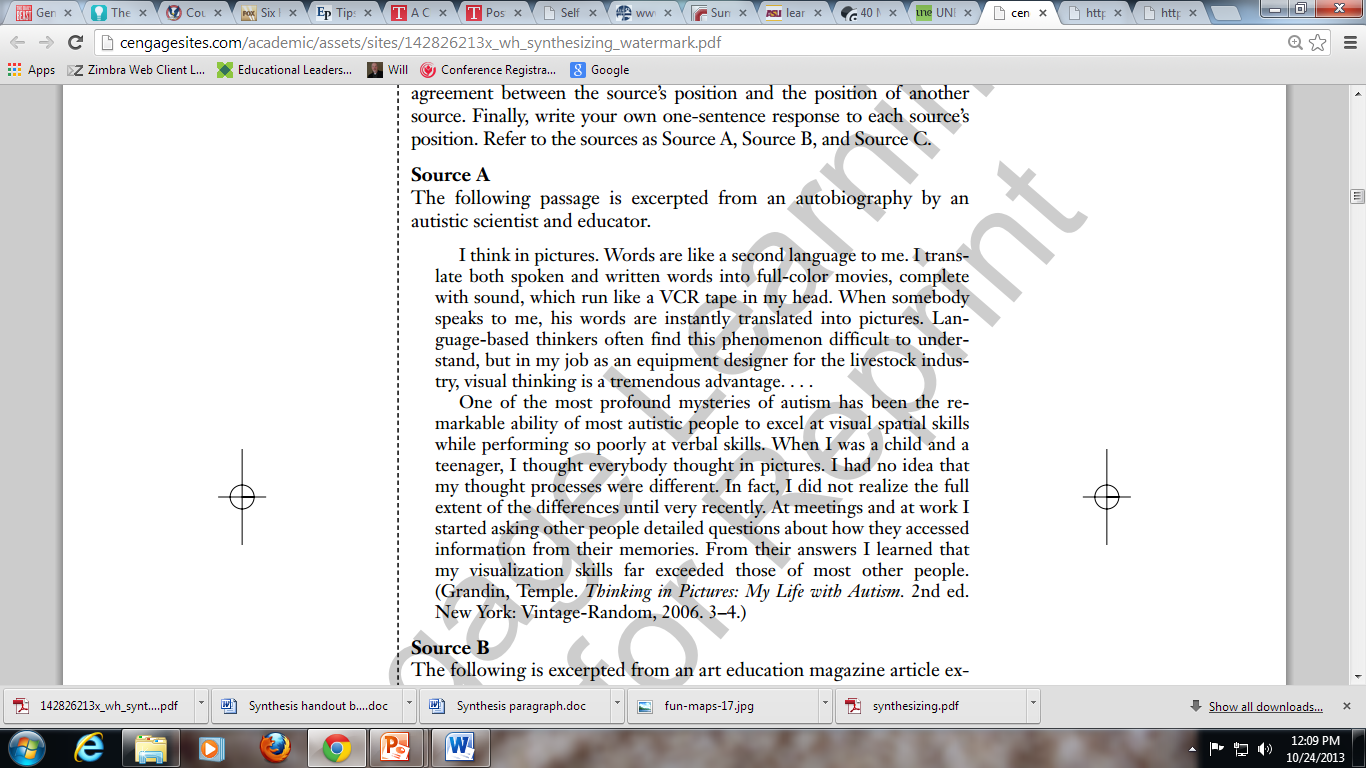 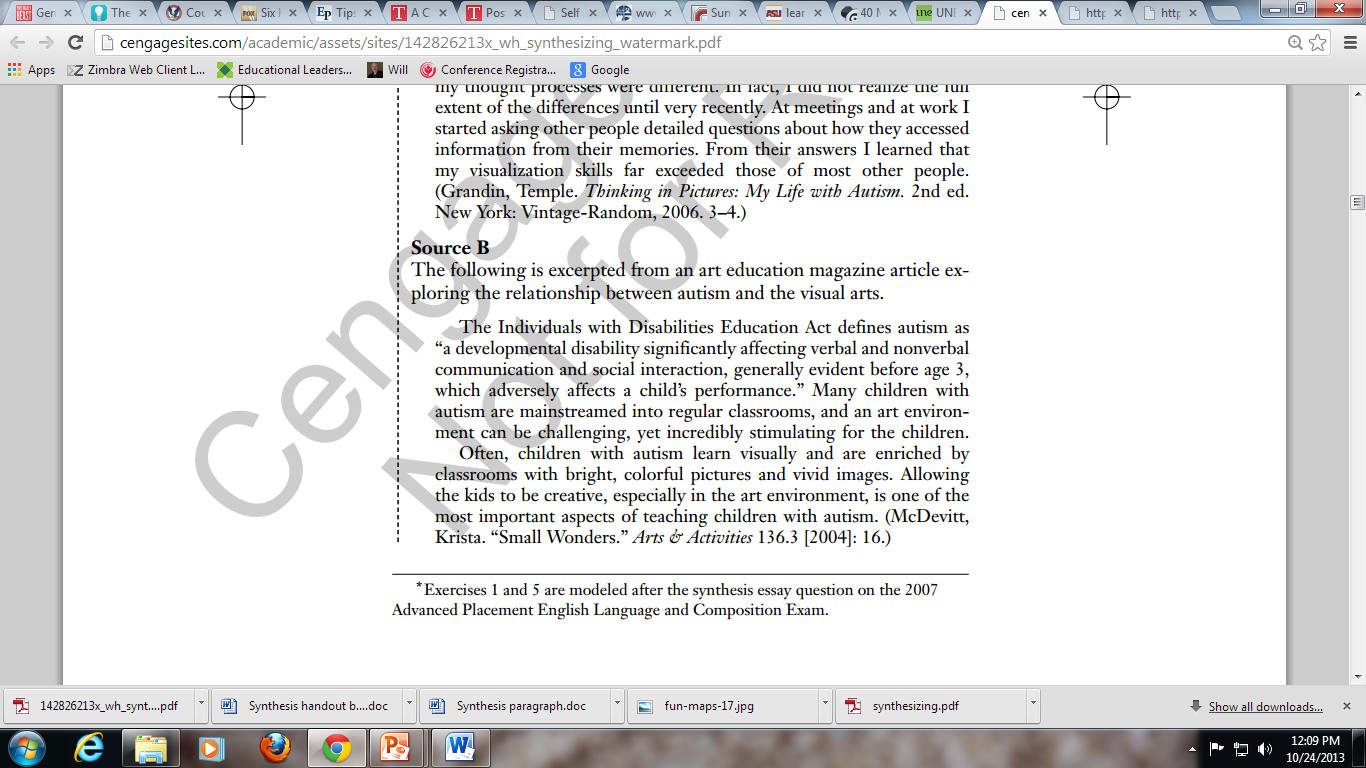 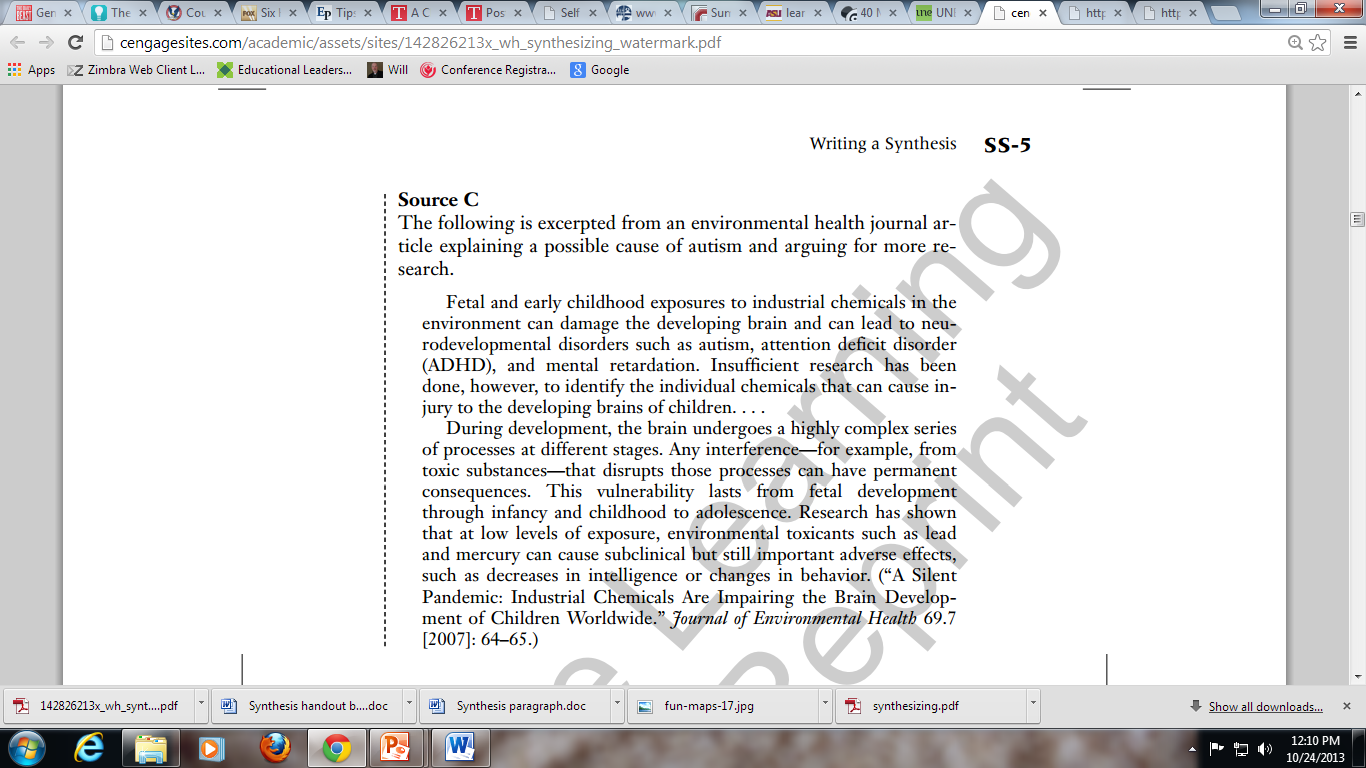 